PARECER DE PROJETO DE PESQUISATítulo do projeto: Nome do professor proponente:Nome do professor avaliador:Parecer final:  Curitiba, ___ de _______ de ______.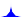 _____________________________________Prof. Dr. (nome do parecerista e assinatura)ITENS PARA AVALIAÇÃO:ITENS PARA AVALIAÇÃO:CRITÉRIOS DE AVALIAÇÃO:CRITÉRIOS DE AVALIAÇÃO:ATENDIMENTO DOS CRITÉRIOS:OBSERVAÇÕES DO PARECERISTA:1.Introduçãoa)b)c)Objeto devidamente delimitado;Problema definido de modo claro e objetivo;Justificativa e relevância da pesquisa;(   ) Sim  (  ) Não(   ) Sim  (  ) Não(   ) Sim  (  ) Não2.Objetivosa)b)c)Objetivo geral adequado ao objeto e problema; Objetivos específicos claros e pertinentes;Clareza das hipóteses/expectativas/ pressupostos;(   ) Sim  (  ) Não(   ) Sim  (  ) Não(   ) Sim  (  ) Não3.Revisão de Literaturaa)b)Revisão bibliográfica atualizada e relevante;Uso correto de citações - pertinência e normatização;(   ) Sim  (  ) Não(   ) Sim  (  ) Não4.Métodos de Pesquisaa)b)c) d)Seleção adequada dos dados;Apresentação do desenvolvimento da pesquisa;Descrição do método de coleta de dados;Estratégias de análise e validação apresentadas;(   ) Sim  (  ) Não(   ) Sim  (  ) Não(   ) Sim  (  ) Não(   ) Sim  (  ) Não5. Resultados e Impactoa)Apresentação de resultados e impactos esperados;(   ) Sim  (  ) Não6.Redação do Projetoa)b)c)Qualidade da apresentação textual do projeto;Presença de elementos formais (resumo, etc...);Estilo de escrita e linguagem;(   ) Sim  (  ) Não(   ) Sim  (  ) Não(   ) Sim  (  ) Não